Сумська міська радаВиконавчий комітетРІШЕННЯРозглянувши заяви громадян та надані документи, відповідно до статей 31, 32, 202, 224 Цивільного кодексу України, статті 177 Сімейного кодексу України, статей 17, 18 Закону України «Про охорону дитинства», пунктів 66, 67 Порядку провадження органами опіки та піклування діяльності, пов’язаної із захистом прав дитини, затвердженого постановою Кабінету Міністрів України від 24.09.2008 № 866 «Питання діяльності органів опіки та піклування, пов’язаної із захистом прав дитини», керуючись підпунктом 4 пункту «б» частини першої статті 34, частиною першою статті 52 Закону України «Про місцеве самоврядування в Україні», враховуючи рішення комісії з питань захисту прав дитини від 26.09.2023 протокол № 8, виконавчий комітет Сумської міської радиВИРІШИВ:Дозволити вчинити правочин:       1.  ОСОБА 1 на продаж від імені малолітньої ОСОБА 2, ДАТА 1, належної їй 1/20 частини нежитлового приміщення за адресою: АДРЕСА 1 та 1/20 частини нежитлового приміщення за адресою: АДРЕСА 2, з подальшим зарахуванням коштів від продажу частки вказаних нежитлових приміщень на рахунок вищевказаної дитини. Згоду на вчинення правочину надано матір’ю дитини – ОСОБА 1.      2.   ОСОБА 3 на припинення спільної часткової власності  на ½ частину  будинку АДРЕСА 3  та на ½ частину земельної ділянки за вказаною адресою (НОМЕР 1) та укладення договору поділу вищевказаного нерухомого майна за вищевказаною адресою, правом користування яким мають: малолітній ОСОБА 4, ДАТА 2 та малолітня ОСОБА 5, ДАТА 3.  Згоду на вчинення правочину надано матір’ю дитини – ОСОБА 6.     3.  Неповнолітній ОСОБА 7, ДАТА 4,  на продаж належного їй автомобіля марки АВТОМОБІЛЬ 1, з подальшим зарахуванням коштів від продажу  вказаного автомобіля на рахунок вищевказаної дитини. Згоду на вчинення правочину надано батьками дитини – ОСОБА 8 та ОСОБА 9.     4.  ОСОБА 10 на укладення договору дарування     квартири АДРЕСА 3  на ім’я  малолітньої  ОСОБА 11, ДАТА 5. Згоду на вчинення правочину надано батьком дитини – ОСОБА 12.     5.   ОСОБА 13  на укладення договору дарування  ½ частки квартири АДРЕСА 4  на ім’я   ОСОБА 14, правом користування якою має неповнолітня ОСОБА 15, ДАТА 6. Згоду на вчинення правочину надано матір’ю дитини – ОСОБА 16.      6. Неповнолітній ОСОБА 17, ДАТА 7, на продаж належної їй  1/8 частки квартири АДРЕСА 5,    з  одночасним укладенням договору дарування на її ім’я  1/6   частки будинку АДРЕСА 6 та 1/6 частки земельної ділянки за вказаною адресою (НОМЕР 2), правом користування яким вона має.  Згоду на вчинення правочину надано батьками дитини – ОСОБА 18 та ОСОБА 19.     7.  ОСОБА 20  на укладення договору дарування     квартири АДРЕСА 7  на ім’я  малолітньої  ОСОБА 21, ДАТА 8. Згоду на вчинення правочину надано матір’ю дитини – ОСОБА 22.     8. ОСОБА 23 на підписання договору аренди земельної ділянки загальною площею 2 га, кадастровий номер НОМЕР 3, ½ частка якої належить малолітньому ОСОБА 24, ДАТА 9, як спадкоємцю від ОСОБА 25.       9.  ОСОБА 26  на укладення договору дарування  2/3 частки квартири АДРЕСА 8 на ім’я   ОСОБА 27, правом користування якою має малолітній ОСОБА 28, ДАТА 10  та на укладення договору про визначення часток у праві спільної власності. Згоду на вчинення правочину надано матір’ю дитини – ОСОБА 29.      10.  ОСОБА 30   на укладення договору дарування     квартири АДРЕСА 9  на ім’я  неповнолітнього   ОСОБА 31, ДАТА 11. Згоду на вчинення правочину надано матір’ю дитини – ОСОБА 32.      11.  ОСОБА 33 , ОСОБА 34, ОСОБА 35  на  укладення договору про визначення розміру часток у праві спільної сумісної власності на квартиру  АДРЕСА 10, правом користування якою мають малолітня ОСОБА 36, ДАТА 12 та малолітня ОСОБА 37, ДАТА 13. Згоду на вчинення правочину надано батьком дитини – ОСОБА 38.        12.  ОСОБА 34, ОСОБА 35  на  укладення договору дарування ¾ частки квартири  АДРЕСА 10 на ім’я ОСОБА 33, правом користування якою мають малолітня ОСОБА 36, ДАТА 12 та малолітня ОСОБА 36, ДАТА 13. Згоду на вчинення правочину надано батьком дитини – ОСОБА 38.        13.  ОСОБА 39 на продаж від імені малолітньої ОСОБА 40, ДАТА 14, належної їй 1/4 частки приміщення АДРЕСА 11, з одночасним даруванням на ім’я малолітньої ОСОБА 40, ДАТА 14 ½ частини будинку АДРЕСА 12  та по ½ часток земельних ділянок за вказаною адресою: (НОМЕР 3 та НОМЕР 4).       14.  ОСОБА 41  на укладення договору дарування ½ частки АДРЕСА 13 на ім’я ОСОБА 42, правом користування якою має малолітній   ОСОБА 43, ДАТА 15.        15.   ОСОБА 44 на укладення договору дарування   квартири АДРЕСА 14, на ім’я ОСОБА 45, правом користування якою  має малолітній    ОСОБА 46, ДАТА 16. Згоду на вчинення правочину надано батьками дитини – ОСОБА 47 та ОСОБА 45.       16.   ОСОБА 48  на укладення договору дарування   ½ частини будинку НОМЕР 5 та ½ частини земельної ділянки (НОМЕР 6) по вулиці АДРЕСА 15 на ім’я ОСОБА 49, правом користування яким  мають неповнолітня ОСОБА 50, ДАТА 17 та  малолітня  ОСОБА 51, ДАТА 18. Згоду на вчинення правочину надано матір’ю дітей – ОСОБА 49.Міський голова			              	                                          О.М. ЛисенкоПодопригора 701-915Надіслати: Подопригорі В.В. - 3 екз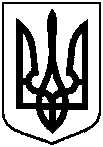 від  27.09.2023              № 460